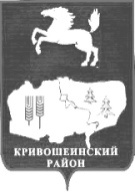 АДМИНИСТРАЦИЯ КРИВОШЕИНСКОГО РАЙОНА ПОСТАНОВЛЕНИЕ 22.01.2021                                                                                                                         № 25с. КривошеиноТомской областиО внесении изменений в постановление Администрации Кривошеинского района от 13.11.2019 года № 691 «Об утверждении муниципальной программы «Профилактика безнадзорности и правонарушений несовершеннолетних на территории Кривошеинского района на 2020-2022 годы»В целях совершенствования нормативного правового актаПОСТАНОВЛЯЮ:Внести в приложение к постановлению Администрации Кривошеинского района 
от 13.11.2019 года № 691 «Об утверждении муниципальной программы «Профилактика безнадзорности и правонарушений несовершеннолетних на территории Кривошеинского района на 2020 - 2022 годы» (далее - Муниципальная программа) следующие изменения:в паспорте Муниципальной программы в строке «Источники и объёмы финансирования Программы»:число «900» заменить числом «600»;в столбце «2020» число «300» заменить цифрой «0»;в таблице «Мероприятия муниципальной программы «Профилактика безнадзорности и правонарушений несовершеннолетних на территории Кривошеинского района на 2020-2022 годы» раздела 3 в строке 3.1 в столбце «2020» слова «МБ-300000» заменить словами «МБ-0»;в разделе 4 Муниципальной программы: в таблице «Ресурсное обеспечение Программы» число «900000» заменить числом «600000» и  в столбце «2020» число «300000» заменить цифрой «0»;последний абзац изложить в следующей редакции:«Для реализации Программы необходимо провести мероприятия с выделением финансовых средств:»Настоящее постановление опубликовать в газете «Районные вести» и разместить в сети «Интернет» на официальном сайте муниципального образования Кривошеинский район.Настоящее постановление вступает в силу с даты его официального опубликования.Контроль над исполнением настоящего постановления возложить на заместителя Главы Кривошеинского района по социально-экономическим вопросам.Глава Кривошеинского района                                                                                     (Глава Администрации)                                                                                                 А.Н. КоломинЛ.В. Жукова2 -17- 85ПрокуратураУправление финансовМКУ «Управление образования Кривошеинского района»МБУ «Кривошеинская ЦМБ»МБУК «Кривошеинская МЦКС»ОГАУЗ «Кривошеинская РБ»ОМВД по Кривошеинскому районуОГКУ «Центр занятости населения Кривошеинского района»ОГКУ «Центр социальной поддержки населения Кривошеинского района»ОГКУ «СРЦН Кривошеинского района»ОГБПОУ «Кривошеинский агропромышленный техникум»Орган опеки и попечительства Администрации Кривошеинского районаГлавный специалист по молодёжной политике и спорту Администрации Кривошеинского районаФилиал по Кривошеинскому району ФКУ УИИп\пНаименование мероприятияГод Стоимость 1.Трудоустройство несовершеннолетних в каникулярное время, в том числе состоящих на учете КДН и ЗП202001.Трудоустройство несовершеннолетних в каникулярное время, в том числе состоящих на учете КДН и ЗП20213000001.Трудоустройство несовершеннолетних в каникулярное время, в том числе состоящих на учете КДН и ЗП2022300000   